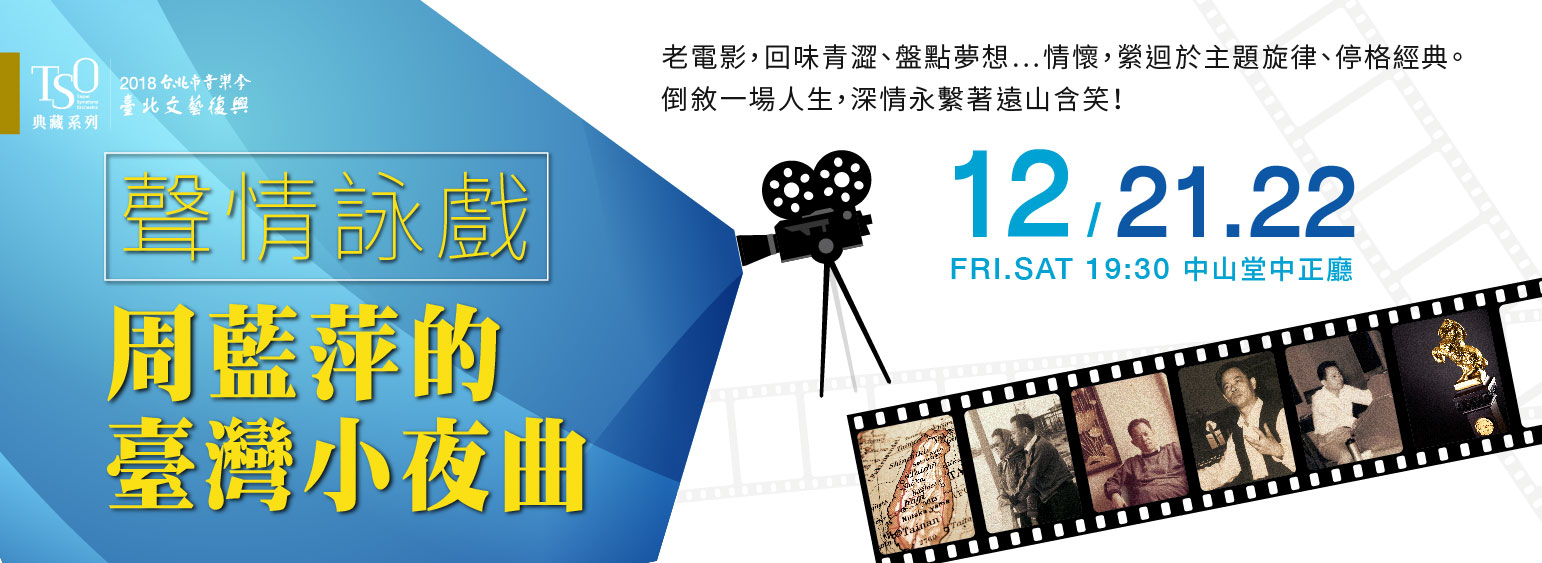 2018臺北市音樂季【TSO典藏系列】《聲情詠戲─周藍萍的臺灣小夜曲》【北北基市政府員工專屬限時優惠訂票單】請用藍、黑筆正楷書寫，詳細填妥後於12/17(一)前將此訂票表傳真至 FAX/ 02-2577-8244。傳真後請立即來電確認 (Tel / 02- 2578-6731分機723 羅先生)親領票券請親至本團（臺北市八德路三段25號7樓），需以現金方式付款。回傳方式：填寫完畢後請將表格以傳真方式回傳至(02) 2577-8244，或E-Mail至josephluotso93@gmail.com如有疑問，歡迎來電諮詢專人：臺北市立交響樂團研究推廣組羅元谷先生電話：(02) 2578-6731分機723     Email: josephluotso93@gmail.com音樂家周藍萍（1926-1971），是國語流行歌曲及電影音樂的一顆灼灼明星，也是第一位在國語歌曲裡注入臺灣元素的作曲家。他留下數百首動聽的歌曲及電影配樂，傳唱已經一甲子的〈綠島小夜曲〉是他的代表作，為黃梅調電影《梁山伯與祝英台》所創作的配樂更是寫下影史新紀錄，更為後世影人樂人樹立了全新的美學典範。本次音樂會邀請新生代作曲家與歌手重新來詮釋周藍萍的音樂，舊曲新聲，世代傳頌，我們引頸，我們歡唱。【演出曲目】序曲：臺灣印象組曲               序曲：小調印象組曲
一朵小花                         苦情花
昨夜你對我一笑                   山歌姻緣時代曲
電影《梁山伯與祝英台》組曲        願嫁漢家郎
家在山那邊                       出人頭地
美麗的寶島                       茶山情歌
電影《西施》組曲                 我愛唱的一支歌
電影《大醉俠》組曲               綠島小夜曲
當我們小的時候                   回想曲
電影《狀元及第》：馬不停蹄 
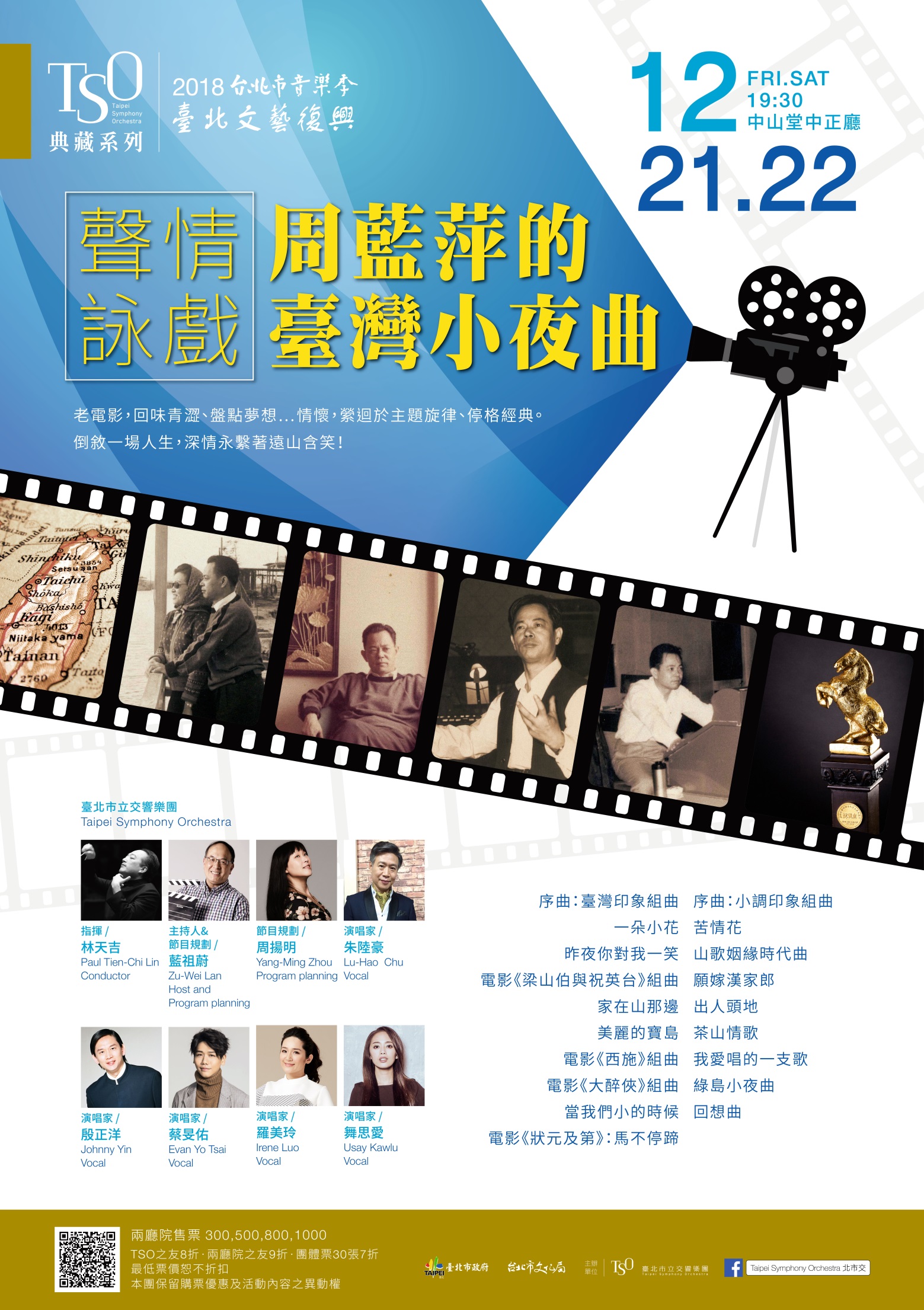 姓名姓名填寫日期填寫日期107年    月     日 107年    月     日 服務單位服務單位科組室科組室辦公室電話/分機辦公室電話/分機手機手機演出日期/地點/票價演出日期/地點/票價300元*恕不折扣500元400元500元400元800元640元	800元640元	1000元800元12月21日(五)19:30中山堂中正廳12月22日（六）19:30中山堂中正廳票價小計：    　    元  ×   　  張=   總共           元票價小計：    　    元  ×   　  張=   總共           元票價小計：    　    元  ×   　  張=   總共           元票價小計：    　    元  ×   　  張=   總共           元票價小計：    　    元  ×   　  張=   總共           元票價小計：    　    元  ×   　  張=   總共           元票價小計：    　    元  ×   　  張=   總共           元票價小計：    　    元  ×   　  張=   總共           元【取票、付款方式】□親至北市交辦公室取票付現(請攜此訂票表，週一~週五，09:00-12:00、13:30-17:00)□音樂會寄票處現場付現金取票(音樂會當日開演前40分鐘起，於中山堂正門入口旁「臺北市立交響樂團櫃台」取票，近延平南路)。【取票、付款方式】□親至北市交辦公室取票付現(請攜此訂票表，週一~週五，09:00-12:00、13:30-17:00)□音樂會寄票處現場付現金取票(音樂會當日開演前40分鐘起，於中山堂正門入口旁「臺北市立交響樂團櫃台」取票，近延平南路)。【取票、付款方式】□親至北市交辦公室取票付現(請攜此訂票表，週一~週五，09:00-12:00、13:30-17:00)□音樂會寄票處現場付現金取票(音樂會當日開演前40分鐘起，於中山堂正門入口旁「臺北市立交響樂團櫃台」取票，近延平南路)。【取票、付款方式】□親至北市交辦公室取票付現(請攜此訂票表，週一~週五，09:00-12:00、13:30-17:00)□音樂會寄票處現場付現金取票(音樂會當日開演前40分鐘起，於中山堂正門入口旁「臺北市立交響樂團櫃台」取票，近延平南路)。【取票、付款方式】□親至北市交辦公室取票付現(請攜此訂票表，週一~週五，09:00-12:00、13:30-17:00)□音樂會寄票處現場付現金取票(音樂會當日開演前40分鐘起，於中山堂正門入口旁「臺北市立交響樂團櫃台」取票，近延平南路)。【取票、付款方式】□親至北市交辦公室取票付現(請攜此訂票表，週一~週五，09:00-12:00、13:30-17:00)□音樂會寄票處現場付現金取票(音樂會當日開演前40分鐘起，於中山堂正門入口旁「臺北市立交響樂團櫃台」取票，近延平南路)。【取票、付款方式】□親至北市交辦公室取票付現(請攜此訂票表，週一~週五，09:00-12:00、13:30-17:00)□音樂會寄票處現場付現金取票(音樂會當日開演前40分鐘起，於中山堂正門入口旁「臺北市立交響樂團櫃台」取票，近延平南路)。【取票、付款方式】□親至北市交辦公室取票付現(請攜此訂票表，週一~週五，09:00-12:00、13:30-17:00)□音樂會寄票處現場付現金取票(音樂會當日開演前40分鐘起，於中山堂正門入口旁「臺北市立交響樂團櫃台」取票，近延平南路)。